 Saturday October 12th, 2013Mill Creek Park47th St & JC Nichols PkwyKansas City MO 64111Schedule of Events  Registration: 9:00am  Announcements: 9:20am Wish Kid Story: 9:30am   Walk begins: 10:00amRegistration FeesGeneral Public:       *Pre-Registration (before Sept. 20th): $15            Registration (after Sept. 20th): $20 UMKC & Rockhurst Students only $10!   Free Ages 12 and Under*Pre-registration includes FREE T-SHIRT!  T-shirts will be available for pick up at the event.   Additional Information & Forms www.chiowalkingforawish.weebly.comCancellation Policy We will walk rain or shine. For your safety, we reserve the right to cancel the event in dangerous weather. As this is a fundraiser, refunds will not be issued. In case of cancellation, t-shirts may be picked up at the Chi Omega house from 9:00am-11:00am.   2013 Walking for a Wish Donation Form  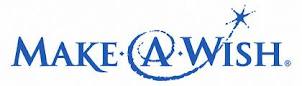 Name:__________________________Address:____________________________________________________________________________________Phone:__________________________ Email:__________________________ Please make all checks payable to:Make-A-Wish Foundation®Additional donations are optional and must be turned in by the event date.Donations:All proceeds benefit:Make-A-Wish®Name:__________________________Address:____________________________________________________________________________________ Phone:__________________________ Email:__________________________Registration Fee:             $10 to Walk as UMKC or RU Student        $15 to Walk before Sept 20th                         (includes Free Shirt)        $20 to Walk after Sept. 20th         Ages 12 and Under Free         I cannot walk, but would like to make a          donation.      T-shirt Size:  (please circle one)  S        M        L        XL        XXL  *T-shirts may be available at the event for purchase for $5.00, but are not guaranteed to those registered after Sept. 20h.   Please send Checks & Registration forms to: Chi Omega-Walking for a Wish5311 Rockhill Road Kansas City, MO 64110  Release & Waiver: By participating I hereby for myself and anyone else who might claim on my behalf covenant not to sue, and waive, release and discharge Chi Omega, UMKC, the Make-A-Wish Foundation®, and all volunteers of the event, of liability for death, personal injury or property damage of any kind or nature whatsoever, This extends to all claims of every kind or nature whatsoever, foreseen or unforeseen, known or unknown. Signature:____________________Date:______ Parent/Guardian:_________________________ (For those under 18years of age) Donor Name & AddressDonation Amount